Worksheet – Prepositions (Teacher version)WONG, Tsz Yu ReneeThe Hong Kong Institute of EducationDear Kitty,  Happy birthday my little one!!!! You are so dear to me. I hope you have a birthday filled with lots of cheer!!! I have prepared you a gift---- a treasure. I buried it underground in Tai Po. You can find it with the help of the descriptions below and the treasure map attached to this letter. After you get off the train at Tai Po Station, you can find a residential area with different facilities in front of you. There is a sports field between two houses and a playground next to the house right in front of you. You have to walk past the road near the playground. You may see some smoke as you walk because there are some factories behind the forest on your left hand side. You will see a candy shop in front of you after you pass the playground. Walk along the road between the playground and the candy shop. The treasure is under the ground of the open area between the church and the hospital. Good luck with the treasure hunting! I love you kiddo! Much love,GrannyPart B.Part C.  Fill in the blanks with suitable prepositions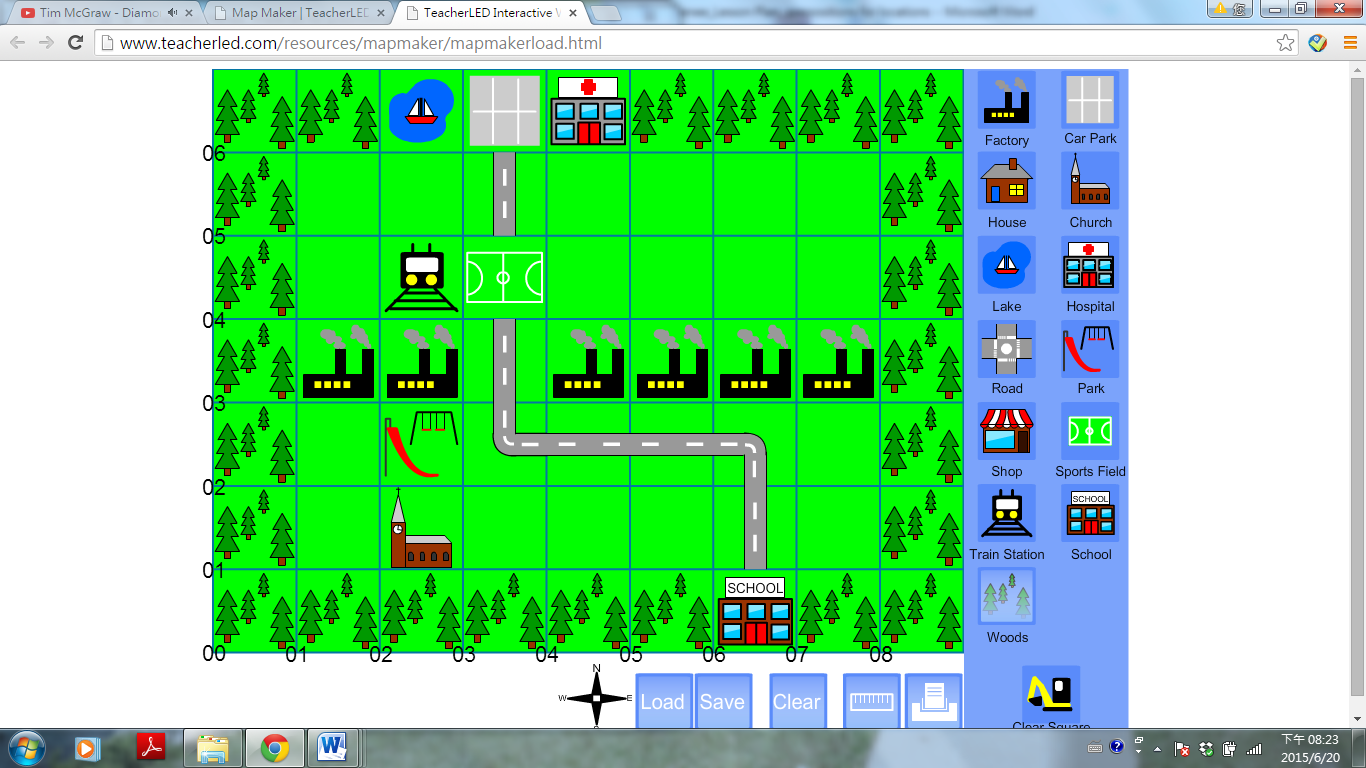 Once you get out of school, turn left and walk along the road __next  _to__ the factories. There is a playground __near_ the church. Do not go to the playground. Turn right and take the road __between_ the factories. Walk through the sports field _near / next to_ the train station. __In front of __ you, you will see an open area _between__ the lake and the hospital with a treasure underground. Part D.  Information gap activityAnswer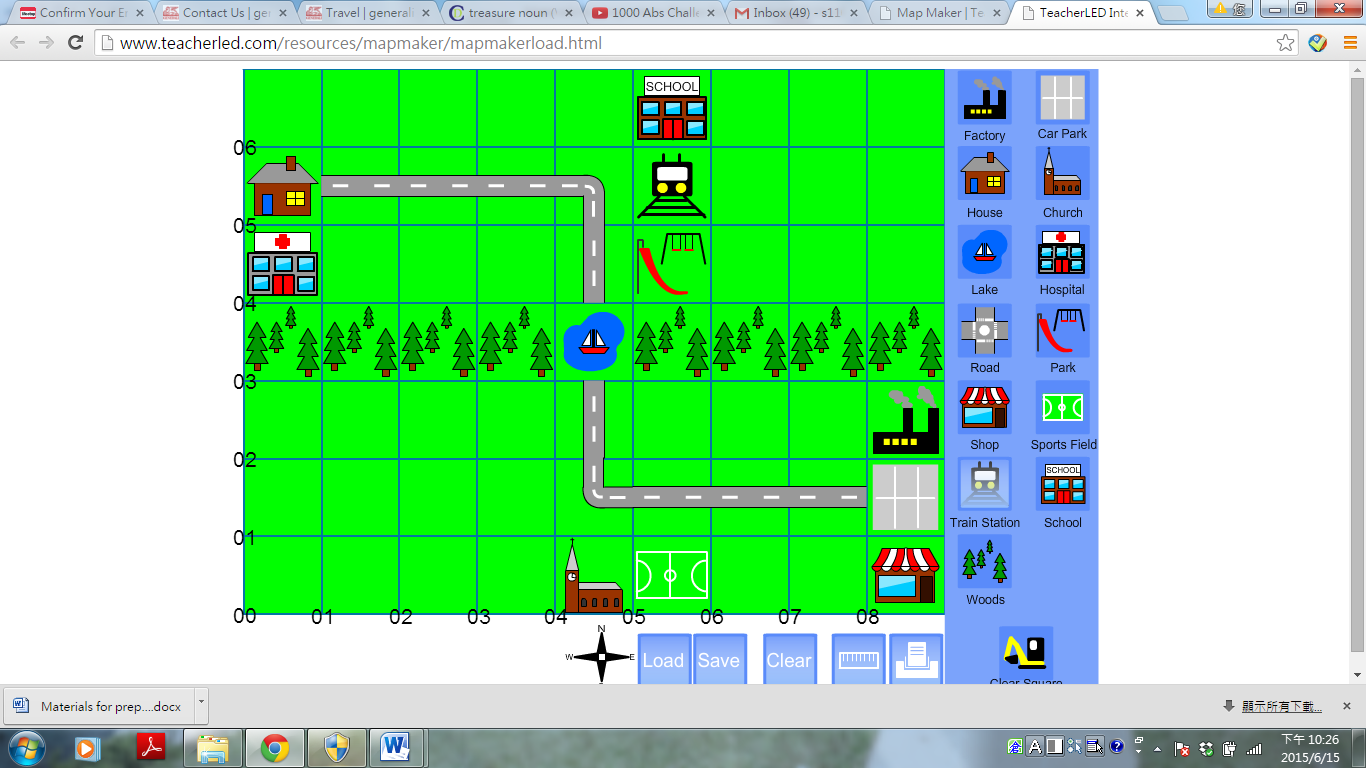 PicturesPrepositionsWrite the full sentenceMeaning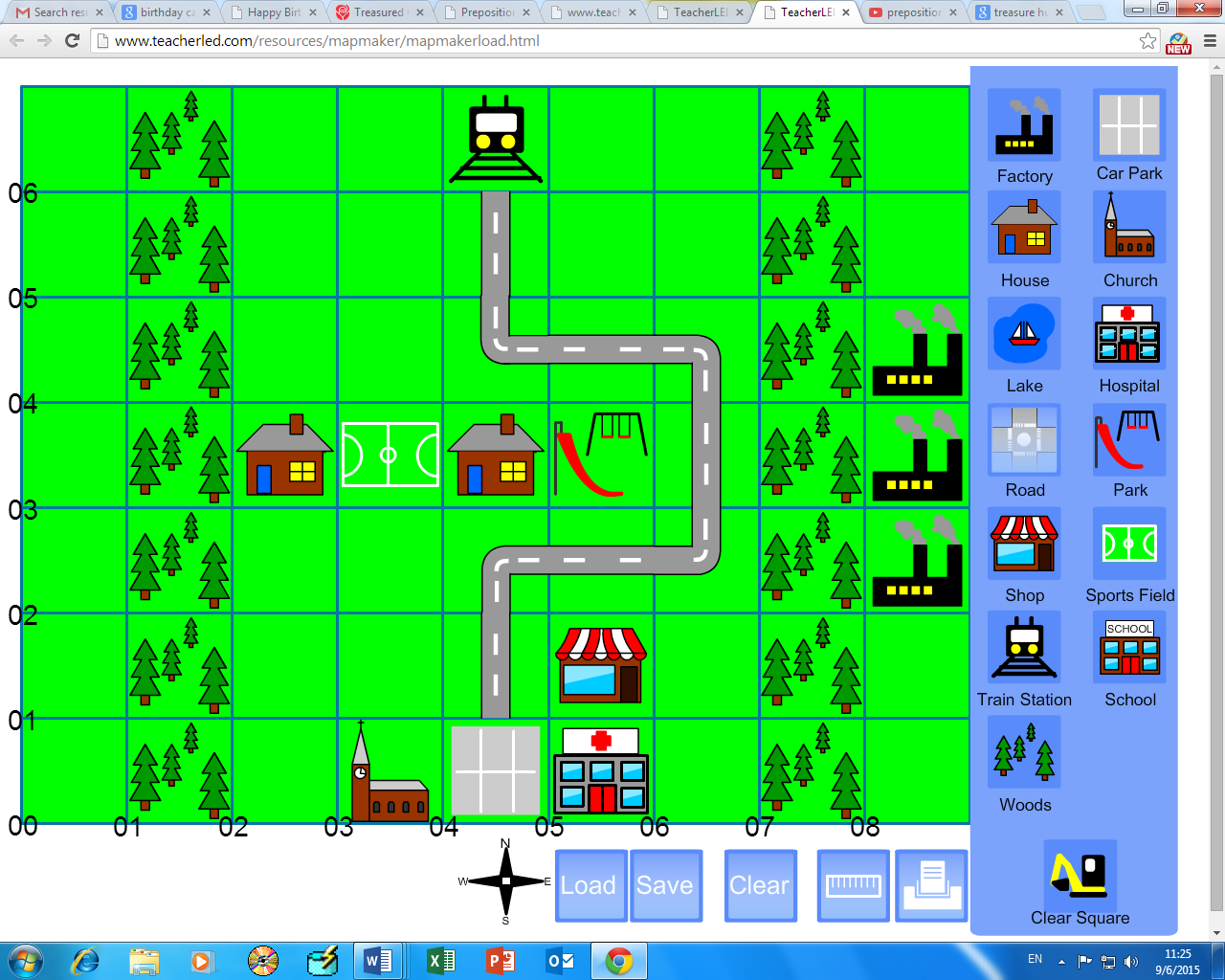  Between The playground is between two houses.在…中間Next to/ nearThe playground is next to/near the house.在… 側邊；在… 附近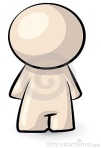 In front of The factory is in front of you.在…前面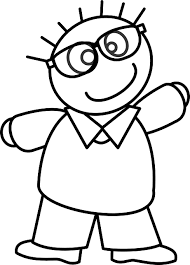 BehindThe playground is behind you. 在…後面